от 18.02.2014   № 25-дс. Туринская СлободаОб утверждении Плана оптимизации сети муниципальных образовательных учреждений Слободо-Туринского муниципального района, включающий мероприятия по изменению организационно-правовой формы учреждений  и перевод их в статус автономных и о создании рабочей группы по организации создания муниципальных автономных образовательных учреждений и реорганизации сети в 2014 году на территории Слободо-Туринского МР          В соответствии с Федеральным законом от 08.05.2010 № 83-ФЗ «О внесении изменений в отдельные законодательные акты РФ в связи с совершенствованием правового положения государственных (муниципальных) учреждений», Федеральным законом от 3 ноября 2006 г. № 174-ФЗ «Об автономных учреждениях», постановлением администрации Слободо-Туринского муниципального района от 03.02.2014 года № 83 «Об утверждении плана перевода муниципальных казённых образовательныхучреждений Слободо-Туринского муниципального района в статус автономных в 2014 году»,              ПОСТАНОВЛЯЮ:          1. Утвердить План оптимизации сети муниципальных образовательных учреждений Слободо-Туринского муниципального района, включающий мероприятия по изменению организационно-правовой формы учреждений и перевод их в статус автономных (прилагается).          2. Создать рабочую группу по организации создания муниципальных автономных образовательных учреждений и реорганизации сети в 2014 году на территории Слободо-Туринского МР (далее по тексту – рабочая группа) в следующем составе:- Белых Л.Г., заместитель начальника Слободо-Туринского МОУО;- Минаева М.А., юрисконсульт МКУ «ИМЦ ОУ Слободо-Туринского МР»;	- Первухина Л.Н., заместитель начальника МКУ «ЦБ ОУ Слободо-Туринского МР».           3. Рабочей группе обеспечить реализацию плана оптимизации сети муниципальных образовательных учреждений Слободо-Туринского муниципального района, включающий мероприятия по изменению организационно-правовой формы учреждений и перевод их в статус автономных (запланированное на 2014 год).          4. Контроль за исполнением настоящего постановления оставляю за собой.  Начальник Слободо-Туринского МОУО:                           Г.И. ФоминовС постановлением  ознакомлены:                     	Л.Г.Белых	 М.А.Минаева	 Л.Н.ПервухинаУТВЕРЖДЕНО:постановлением начальника Слободо-Туринского МОУО от 18.02.2014 г. № 25-д «Об утверждении Плана оптимизации сети муниципальных образовательных учреждений Слободо-Туринского муниципального района, включающий мероприятия по изменению организационно-правовой формы учреждений и перевод их в статус автономных и о создании рабочей группы по организации создания муниципальных автономных образовательных учреждений и реорганизации сети в 2014 году на территории Слободо-Туринского МР» План оптимизации сети муниципальных образовательных учреждений Слободо-Туринского муниципального района, включающий мероприятия по изменению организационно-правовой формы учреждений и перевод их в статус автономных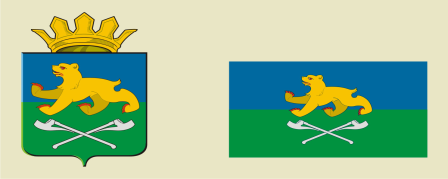 СЛОБОДО-ТУРИНСКИЙ МУНИЦИПАЛЬНЫЙ ОТДЕЛУПРАВЛЕНИЯ ОБРАЗОВАНИЕМП О С Т А Н О В Л Е Н И ЕГодМероприятиеОУ  2014I кв.перевод в статус  автономных- МКОУ «Слободо-Туринская СОШ № 1»;- МКОУ «Слободо-Туринская СОШ № 2»;- МКОУ ДОД «Слободо-Туринская ДЮСШ»2014реорганизация- МКОУ «Юртовская начальная школа – детский сад» в МКДОУ «Юртовский детский сад»;- МКОУ «Фалинская начальная школа – детский сад» в МКОУ «Фалинская  НОШ»;- МКОУ «Тимофеевская начальная школа – детский сад» в МКОУ «Тимофеевская НОШ»- МКОУ «Жиряковская начальная школа – детский сад» в «Жиряковская НОШ»- МКОУ «Бобровская начальная школа – детский сад» в МКОУ «Бобровская НОШ»- МКОУ «Пушкаревская начальная школа – детский сад» в МКОУ «Пушкаревская НОШ» - МКОУ «Решетниковская  СОШ»  в  МКОУ «Решетниковская  ООШ»;- МКДОУ   «Решетниковский    детский   сад» в    дошкольное отделение при МКОУ «Решетниковская ООШ» - МКДОУ «Липчинский детский сад» в дошкольное отделение при МКОУ «Липчинская СОШ»;- МКДОУ «Куминовский детский сад» в дошкольное отделение при МКОУ «Куминовской ООШ»2014 II кв.перевод в статус  автономных- МКОУ ДОД ЦВР «Эльдорадо»;- МКОУ ДОД «Слободо-Туринская ДШИ»2014III кв.перевод в статус автономных- МКДОУ «Слободо-Туринский детский сад «Алёнка»- МКДОУ «Слободо-Туринский детский сад «Теремок»- МКОУ «Краснослободская СОШ»2015перевод в статус автономных- МКОУ «Макуёвская НОШ»;- МКОУ «Храмцовская ООШ»;- МКОУ «Ермаковская ООШ»;- МКДОУ «Ермаковский детский сад»;- МКОУ «Липчинская СОШ»;- МКДОУ «Сладковский детский сад»;- МКДОУ «Ницинский детский сад»;- МКДОУ «Усть-Ницинский детский сад»;- МКДОУ «Краснослободский детский сад»;- МКОУ «Фалинская НОШ»	- МКДОУ «Юртовский детский сад»- МКОУ «Тимофеевская НОШ»- МКОУ «Жиряковская НОШ»- МКОУ «Бобровская НОШ»- МКОУ «Пушкаревская НОШ»реорганизация- МКОУ «Краснослободская СОШ» в МКОУ «Краснослободская ООШ»;- МКОУ «Липчинская СОШ» в МКОУ «Липчинская ООШ»